Tấm Gương Tốt	Nói đến đồng chí Lưu Thanh Tiền, giáo viên trường “Tiểu học và trung học cở sở Phong Đông”. Thuộc huyện Vĩnh Thuận, tỉnh Kiên Giang. Mọi người ai củng biết trong dạy hoc đồng chí luôn hết lòng trong công việc, luôn dành cho các em một tình thương vô hạn và được nhiều đồng nghiệp và phụ huynh quý mến. Ngoài công việc dạy học giờ ra chơi đồng chí còn giành thời gian kiểm tra và sửa chữa lại bàn ghế học sinh bị siêu dẹo. Đồng chí Lưu Thanh Tiền là tấm gương tốt góp phần bảo quản tài sản chung của nhà trường. 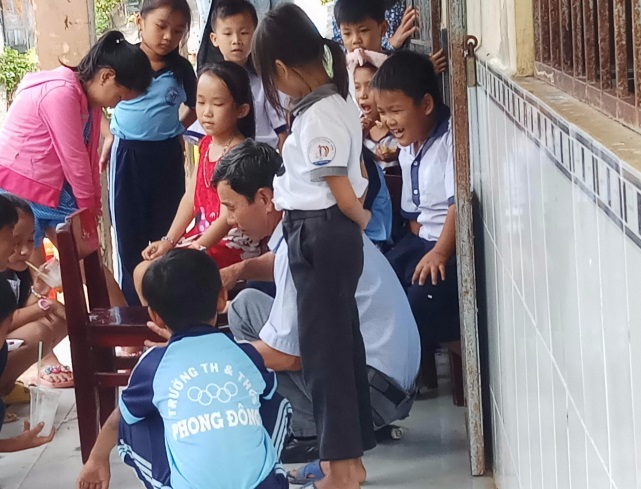 ………………………………………………………………………………………………………